                                                           		Ing. Helena Polónyi – špecialista na verejné obstarávanie a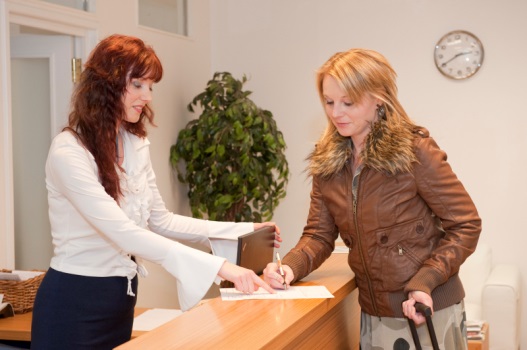 						elektronického trhoviska 						95,- € bez DPH (114,- € s DPH)						UMB, Fakulta politických vied a medzinárodných vzťahov						Kuzmányho 1, 974 01 Banská BystricaProgram školenia (09:00 – 15:00)Trestné činy súvisiace s verejnými obstarávaniami Trestný čin machinácie pri verejnom obstarávaní a verejnej dražbe Trestný čin poškodzovania finančných záujmov Európskych spoločenstiev Niektoré ďalšie trestné činy, ktorých sa možno dopustiť v súvislosti s verejnými obstarávaniami (porušenie povinnosti pri správe cudzieho majetku; zneužívanie právomoci a pod.)Trestno-právne aspekty nakladania s verejným majetkom: Všeobecne k trestnej zodpovednosti (poslanecká imunita vs. zodpovednosť volených zástupcov)  Zákonný rámec povinností volených zástupcov Trestné činy verejných činiteľov Korupcia (prijímanie úplatku, podplácanie, nepriama korupcia) Povinnosti pri nakladaní s verejným majetkom a s verejnými prostriedkami 